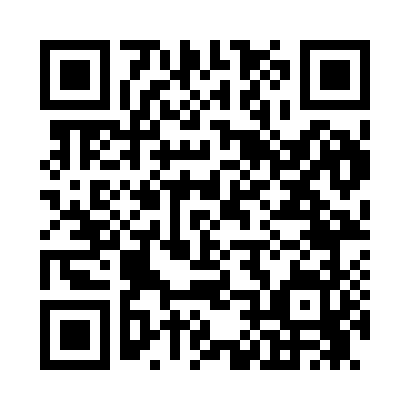 Prayer times for Beudale, Ohio, USAMon 1 Jul 2024 - Wed 31 Jul 2024High Latitude Method: Angle Based RulePrayer Calculation Method: Islamic Society of North AmericaAsar Calculation Method: ShafiPrayer times provided by https://www.salahtimes.comDateDayFajrSunriseDhuhrAsrMaghribIsha1Mon4:145:551:295:319:0310:442Tue4:155:561:295:319:0310:443Wed4:165:571:305:319:0210:434Thu4:165:571:305:319:0210:435Fri4:175:581:305:319:0210:426Sat4:185:581:305:319:0110:417Sun4:195:591:305:319:0110:418Mon4:206:001:305:319:0110:409Tue4:216:001:305:319:0010:3910Wed4:226:011:315:319:0010:3911Thu4:236:021:315:318:5910:3812Fri4:246:031:315:318:5910:3713Sat4:256:031:315:318:5810:3614Sun4:266:041:315:318:5810:3515Mon4:286:051:315:318:5710:3416Tue4:296:061:315:318:5610:3317Wed4:306:071:315:318:5610:3218Thu4:316:071:315:318:5510:3119Fri4:336:081:315:318:5410:3020Sat4:346:091:325:308:5310:2921Sun4:356:101:325:308:5310:2722Mon4:366:111:325:308:5210:2623Tue4:386:121:325:308:5110:2524Wed4:396:131:325:308:5010:2425Thu4:406:141:325:298:4910:2226Fri4:426:151:325:298:4810:2127Sat4:436:161:325:298:4710:1928Sun4:456:171:325:288:4610:1829Mon4:466:181:325:288:4510:1630Tue4:476:191:325:288:4410:1531Wed4:496:191:315:278:4310:14